ПРОЕКТСОВЕТ   ДЕПУТАТОВМУНИЦИПАЛЬНОГО ОБРАЗОВАНИЯ «ВОТКИНСКИЙ РАЙОН»«ВОТКА ЁРОС»МУНИЦИПАЛ КЫЛДЫТЭТЫСЬДЕПУТАТЪЁСЛЭН КЕНЕШСЫР Е Ш Е Н И Е«___»  февраля 2021  года                                                                       №_____г. ВоткинскОтчет результатах  оперативно-служебнойдеятельности МО МВД России «Воткинский» и состояния преступности на территории Воткинского района  за 2020 года.В соответствии со статьёй 8 Федерального закона  от 07.02.2011 года  № 3-ФЗ
«О полиции»,   руководствуясь Уставом муниципального образования «Воткинский район»,Совет депутатов муниципального образования «Воткинский район» РЕШАЕТ:1. Отчет результатах  оперативно-служебной  деятельности МО МВД России «Воткинский» и состояния преступности на территории Воткинского района  за 2020 года. принять к сведению (прилагается).	2. Решение вступает в силу со дня его принятия и подлежит размещению на официальном сайте муниципального образования «Воткинский район».Председатель Совета депутатов 					муниципального образования «Воткинский район»                                                                                     М.А.Назаровг. Воткинск«___» февраля 2021 года№ _____Отчет о результатах оперативно-служебной деятельности МО МВД России «Воткинский» и состояние преступности на территории Воткинского района за 2020 год для рассмотрения на очередном заседании Совета депутатов муниципального образования «Воткинский район» В  течении 2020 года деятельность сотрудников МО МВД Россий «Воткинский» осуществлялась в условиях повышенной нагрузки. С целью  недопущения распространения новой короновирусной инфекции «Сovid-19»  с  18 марта  2020 года по распоряжению Главы Удмуртской Республики №42 на территории Удмуртской Республики введен режим функционирования «Повышенная готовность» для органов управления, сил и средств, также для граждан введен режим самоизоляции. Личный состав ежедневно был задействован на мероприятиях по профилактике нераспространения новой короновирусной  инфекции «Сovid-19», осуществлялась работа с гражданами, проверка  деятельности магазинов  и организаций которым была разрешена деятельность в данный период, по соблюдению ими санитарно-эпидемиологических  норм,  также круглосуточно неслась служба на контрольно-пропускных пунктах при  въезде - выезде из г.Воткинска и п.Новый Воткинского района.  На период  введения  карантинных мероприятий в период с 20 апреля по 15 июня 2020 членами народной дружины  г.Воткинска  в круглосуточном режиме совместно с сотрудниками полиции, осуществлялись мероприятия  по контролю, за соблюдением гражданами режима самоизоляции.Также по постановлению правительства Удмуртской Республики  №172  от 10 мая 2020 года  на территории п.Новый Воткинского района, на период  с 10 мая по 29 мая 2020 года введены карантинные мероприятия, выставлены контрольно-пропускные посты. Сотрудниками полиции совместно с сотрудниками муниципального образования «Нововолковское»  ежедневно осуществлялся контроль, за соблюдением гражданами  санитарно-эпидемиологических  норм.На территории Воткинского района реализован комплекс мероприятий  по обеспечению общественной безопасности и правопорядка при проведении  53  культурно-массовых  мероприятий,  в том числе  спортивных,  религиозных. Данные мероприятия посетило около 16 тыс. человек. На охрану общественного порядка задействовалось 285 сотрудников полиции. При проведении массовых  мероприятий нарушений общественного порядка не допущено.В период с 24 июня по 1 июля 2020 года проведено  общероссийское голосование по вопросу «одобрения внесения поправок в Конституцию Российской Федерации». Всего на период проведения общероссийского голосования было задействовано 238 сотрудников межмуниципального отдела МВД России  «Воткинский». На 29 избирательных участках расположенных на территории Воткинского района  обеспечена  охрана общественного порядка и безопасности, нарушений общественного порядка и избирательного законодательства  допущено не было.  На территории обслуживания межмуниципального отдела МВД России «Воткинский» зарегистрировано  1996  преступлений,  что на 0,3% больше, чем в прошлом году - 1990  преступлений.  В среднем по Удмуртской Республике,  количество  зарегистрированных  преступлений увеличилось на 3,8%.  По территории Воткинского района зарегистрировано 220   преступлений, что на 15% меньше в 2019 году.  Уровень преступности на всей территории обслуживания межмуниципального отдела МВД России «Воткинский» в расчете на 10 тыс. населения сохранился на уровне показателя 2019 года и составил 142 преступления.  На территории Воткинского района   уровень преступности в расчете на 10 тыс. населения  снизился со 106  до 90  преступлений, в  Шарканском районе сохранился  на уровне 2019  года и составил 143 преступления.   Рост регистрации преступлений отмечается на только территории двух муниципальных  образований Воткинского района, в 6-и муниципальных образований района количество преступлений снизилось.  На территории муниципального образования «Июльское» число преступлений возросло с  24  до 33. Основную часть преступлений на территории данного муниципального образования  составляют кражи. Из 21-й совершенной кражи на территории муниципального образования Июльское», 10  краж совершено на территории   садоводческих кооперативов (СНТ «Яблонька», «Водитель», «Строитель»).  Также зарегистрировано по  1 факту причинения тяжкого вреда здоровью,   нанесению побоев, незаконного проникновения в жилище против воли проживающего, 3 преступления по факту вырубки лесных насаждений. Выявлено по 1 преступлению связанного с незаконным оборотом наркотиков, по  факту незаконной охоты, управлению  транспортным средством лицом, ранее подвергнутому административному наказанию за управление   в состоянии опьянения,  а также по факту совершения дорожно-транспортного происшествия. На территории муниципального образования «Нововолковское» количество зарегистрированных преступлений увеличилось  незначительно,  с 44  до 46 преступлений. Значительно возросло  количество краж на территории данного муниципального образования, с  13 до 22.  Из них   9  краж, это кражи  на территории садоводческих кооперативов («Энергетик», «Сосеночка»), владельцами  которых, как правило являются  жители г.Чайковский Пермского края. Зарегистрировано по  1  факту убийства и  причинения тяжкого вреда здоровью, данные преступления совершены в ходе распития спиртных напитков.  Возбуждено 3  уголовных дела по фактам нанесения побоев, 4  по факту угрозы убийством, 2 факта за не выплату алиментов на содержание своих несовершеннолетних детей. Зарегистрировано  по 2 факта попытки поджога домов,  мошеннических действий, угонов транспортных средств. На территории  муниципального образования  «Первомайское» число преступлений возросло с 18 до 23, за счет увеличения числа краж до 14 фактов.  Из них 5 краж совершила жительница с.Первомайское, также 1 подросток (житель с.Первомайское) в течении 2019-2020 годов совершил 7 фактов краж,   2  кражи имущества из строящихся домов (совершили одни и те же подростки). Зарегистрировано 3 преступления по факту не выплаты алиментов на содержание несовершеннолетнего ребенка, пресечено 2 преступления связанных с незаконным оборотом наркотических средств. Выявлено  4  факта  повторного  управления  транспортным средством лицом, лишенным права управления и ранее подвергнутому административному наказанию за управление   в состоянии опьянения, 2 преступления  по факту вырубки  лесных насаждений. На территории  следующих муниципальных образований Воткинского района количество зарегистрированных преступлений сохранилось на уровне 2019 года. Так  в  МО «Кукуевское» зарегистрировано 12 преступлений, в МО «Талицкое»  8 преступлений, в МО «Перевозинское» 11 преступлений,  в МО Светлянское» 13 преступлений.  Снизилось число зарегистрированных  преступлений на  территориях муниципальных образований  «Гавриловское» с 21 до 10, «Первомайское» с 32 до 29, «Большекиварское» с 27 до 10, «Камское» с 12 до 9,  «Кварсинское» с 20 до 8,  «Болгуринское»  с 16  до 10.   Также  на территории Воткинского района зарегистрировано  21 преступление, где определить точный участок муниципального образования Воткинского района не представляется возможным.Хочется отметить, что 1/3 из числа зарегистрированных преступлений, как правило совершена не на самих территориях сельских поселений (деревни, села), а на прилегающих к ним участках местности. В лесах осуществлена незаконная охота и вырубка лесных насаждений, кражи имущества совершены на территории сельскохозяйственных предприятий и  в крестьянских хозяйствах,   кражи электрических проводов с линий электропередач в полях, кражи металла с нефтедобывающих месторождений, дорожно-транспортные происшествия на автодорогах за пределами населенных пунктов.      Возросло количество зарегистрированных  тяжких особо тяжких преступлений против  жизни и здоровья. Число убийств возросло с 2 до 3 , фактов умышленного причинения тяжкого вреда здоровью с  2 до 6, из них 2 со смертельным исходом.  Все зарегистрированные преступления по фактам умышленного причинения тяжкого вреда здоровью и убийства  совершены в состоянии опьянения, в ходе распития спиртных напитков на почве возникших бытовых либо словестных конфликтов.   Выявлено 22 преступления бытовой и профилактической направленности. При этом на территории Воткинского района  не зарегистрировано ни одного факта разбойного нападения, грабежа, изнасилований.  Из числа зарегистрированных преступлений, больше  половины составляют кражи, их удельный вес составил  55%  от числа всех зарегистрированных преступлений.  Количество краж снизилось  со 110  до 107 (-2,7%).   Расследовано 159  краж (-3%), раскрываемость данной категории преступлений снизилась с 51,7% до 47,2%.  Несмотря на то что, на территории Воткинского района зарегистрировано 2 факта мошенничества, на всей территории обслуживания межмуниципального отдела МВД России «Воткинский», а также  территории Удмуртской Республики  наблюдается рост регистрации мошенничеств совершенных при помощи информационно-телекоммуникационных технологий и краж денежных средств с банковских карт (счетов) на 28,1% и 29,3% соответственно. При этом их раскрываемость значительно снизилась, так как такие преступления, как правило,  совершаются удалено при  помощи компьютерных и цифровых  технологий  и возникают сложности в их раскрытии.  Возросло число возбужденных уголовных дел, по фактам невыплаты родителями алиментов на содержание своих несовершеннолетних детей с 15 до 17. Зарегистрировано 2 факта незаконного проникновения в жилище против воли проживающего, выявлено 4 преступления по фактам незаконного оборота наркотических средств, возросло число  преступлений по фактам незаконной вырубки леса с 4 до 8. Расследовано и направлено в суд 159  преступлений совершенных на территории Воткинского района, что на 3% меньше  чем в прошлом году.  Общая раскрываемость  преступлений по территории Воткинского района  незначительно снизилась,  с 68% до 66,8%.     Возросло количество преступлений совершенных в состоянии опьянения с 63 до 68,  лицами ранее совершавшими преступления с 97 до 98.  На территории Воткинского района количество преступлений совершенных в общественных местах  снизилось с  62 до 33, в том числе на  «улицах» с 48 до 28.   В целях исполнения Федерального Закона  № 44 «Об участии граждан в охране общественного порядка» и Закона Удмуртской Республики от 23 октября 2014 г. № 59-РЗ «Об участии граждан в охране общественного порядка в Удмуртской Республике»  на территории Воткинского действует 12 народных дружин, численностью 47 человек. Совместно с сотрудниками полиции членами народных дружин было принято участие при проведении 62 профилактических рейдовых мероприятий на территории Воткинского района.  Необходимо обратить внимание на взаимодействие по деятельности народных дружин района при проведении совместных рейдовых мероприятий, мероприятий в охране общественного порядка. Со стороны  Глав сельский поселений Воткинского района  необходима  помощь  в  организации предоставления   информации,  о членах народных дружин задействованных  при   проведенных мероприятий по охране общественного порядка, рейдовых профилактических  мероприятиях.Также на  территории муниципального образования  «Воткинский район» в  интересах ОВД реализуются следующие  муниципальные программы правоохранительной направленности:  муниципальная программа "Профилактика правонарушений 2015-2024 гг."; муниципальная программа «Комплексные меры противодействия злоупотреблению наркотикам и их незаконному обороту  2015-2024 гг.»;  муниципальная программа «Развитие образования и воспитание» организация летнего отдых детей, в трудной  жизненной ситуации на 2020г.;  муниципальная программа "Содержание и развитие городского хозяйства на 2020-2024 гг.». Заложенные средства на реализацию данных муниципальных программ профилактики в 2020 году реализованы в полном объеме. Возросло число преступлений  совершенных несовершеннолетними на территории  Воткинского района, всего ими совершено  17 преступлений, в 2019 году – 9. Рост подростковой преступности  произошел за счет преступлений совершенных подростками не являющимися жителями Воткинского района.   Одним подростком  являющимся  жителем п.Пермомайский  Воткинского района  совершено 7 фактов краж. Еще 5 краж совершено группой подростками  на территории СНТ «Яблонька» (МО «Июльское»), которые  являются жителями п.Италмас  Завьяловского района и г.Ижевска.     Всего на профилактическом учете  в межмуниципальном отделе МВД России «Воткинский» состоит  34  несовершеннолетних,  проживающих  на территории   Воткинского района.    В  целях выявления нарушений законодательства в области прав несовершеннолетних сотрудниками полиции совместно  органами системы профилактики проведено 54  рейдовых мероприятия.  За неисполнение родителями (законными представителями несовершеннолетних)  обязанностей по содержанию и воспитанию несовершеннолетних (ст.5.35 КоАП РФ) было составлено 110 протоколов.  Также  к административной ответственности за вовлечение несовершеннолетних к употреблению спиртных напитков (ст.6.10 КоАП РФ)  привлечено 3 лица.  На территории Воткинского района на учет поставлено 56 дорожно-транспортных происшествий, в прошлом году 55. В  результате данных дорожно-транспортных происшествий  погибло 10 человек, в  2019 году 12. Получивших травмы людей в данных дорожно-транспортных происшествиях  возросло с 77 до 80 человек.  Из числа зарегистрированных дорожно-транспортных происшествий, 11 совершено в состоянии опьянения, в прошлом году только  9.  Возбуждено 5 уголовных дел  по фактам дорожно-транспортных происшествий, из них 2 по факту гибели людей. Выявлено 14 преступлений, предусматривающих   уголовную ответственность  за повторное управление транспортным средством  в состоянии опьянения, лицом ранее лишенным права управления и подвергнутому административному наказанию.Приложение График, диаграммы к отчету Динамика регистрации преступлений на территории обслуживания МО МВД России  «Воткинский» (за 2019-2020 г.г.)Уровень преступности в расчете на 10 тыс. населения  ( 2018-2020 г.г.)Динамика регистрации преступлений  на  территории  муниципальных  образований Воткинского района, за 2019г.-2020гСтруктура  преступности на территории   Воткинского  района ( 2020 г.)Динамика регистрации тяжких, особо тяжких  преступлений против личности на территории Воткинского района                                                    (2018-2020 г.г.)Раскрываемость преступленийна территории  Воткинского района( 2018 – 2020 г.г. %)Преступления, совершенные на территории Воткинского района лицами, ранее совершавшими преступления, в состоянии опьянения, (2018-2020 г.г.)Преступления, совершенные несовершеннолетними на территории Воткинского района (2018-2020 г.г.)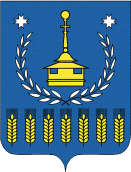 